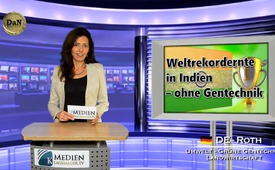 Record mondial de récolte en Inde – sans OGM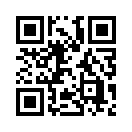 Au Bihar, un des états les plus pauvres de l’Inde, le fermier Summat Kumar a réalisé un record mondial de récolte avec 22,4 tonnes de riz par hectare de terre, grâce à l’agro-écologie.Au Bihar, un des états les plus pauvres de l’Inde, le fermier Summat Kumar a réalisé un record mondial de récolte avec 22,4 tonnes de riz par hectare de terre, grâce à l’agro-écologie. Jusqu’ici le record était de 19,4 tonnes et avait été produit avec des plantes OGM et avec l’utilisation de pesticides. Les fermiers du Bihar utilisent à nouveau des techniques anciennes de culture en combinaison avec une méthode d’intensification, à la place de plantes OGM et de pesticides dangereux qui continueraient à empoisonner le pays. Dans l’agro-écologie, on plante moins de plants de céréales ou de riz dans des intervalles plus grands que dans la pratique courante. Les plants reçoivent aussi moins d’eau, mais plus d’engrais organique. Ainsi le sol peut mieux respirer et les racines ont plus d’air. 
L’exemple de l’Inde montre clairement qu’il existe des possibilités meilleures et plus simples pour assurer l’alimentation de la population mondiale que les OGM continuellement prônées.de ganSources:http://sz-magazin.sueddeutsche.de/texte/anzeigen/39959/1
https://netzfrauen.org/2016/01/05/35997Cela pourrait aussi vous intéresser:#Alimentation - www.kla.tv/Alimentation

#DaN-fr - Des autres nouvelles - www.kla.tv/DaN-frKla.TV – Des nouvelles alternatives... libres – indépendantes – non censurées...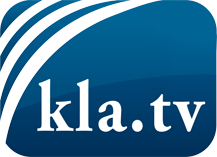 ce que les médias ne devraient pas dissimuler...peu entendu, du peuple pour le peuple...des informations régulières sur www.kla.tv/frÇa vaut la peine de rester avec nous! Vous pouvez vous abonner gratuitement à notre newsletter: www.kla.tv/abo-frAvis de sécurité:Les contre voix sont malheureusement de plus en plus censurées et réprimées. Tant que nous ne nous orientons pas en fonction des intérêts et des idéologies de la système presse, nous devons toujours nous attendre à ce que des prétextes soient recherchés pour bloquer ou supprimer Kla.TV.Alors mettez-vous dès aujourd’hui en réseau en dehors d’internet!
Cliquez ici: www.kla.tv/vernetzung&lang=frLicence:    Licence Creative Commons avec attribution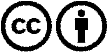 Il est permis de diffuser et d’utiliser notre matériel avec l’attribution! Toutefois, le matériel ne peut pas être utilisé hors contexte.
Cependant pour les institutions financées avec la redevance audio-visuelle, ceci n’est autorisé qu’avec notre accord. Des infractions peuvent entraîner des poursuites.